Year 4 English Planning—WB 13th July
Weekly Focus:  Grammar and Poetry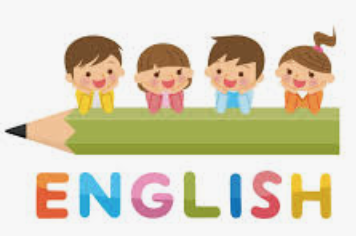 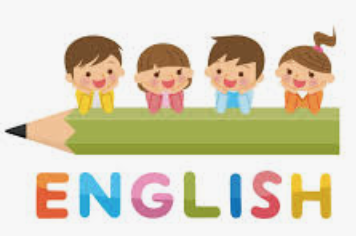 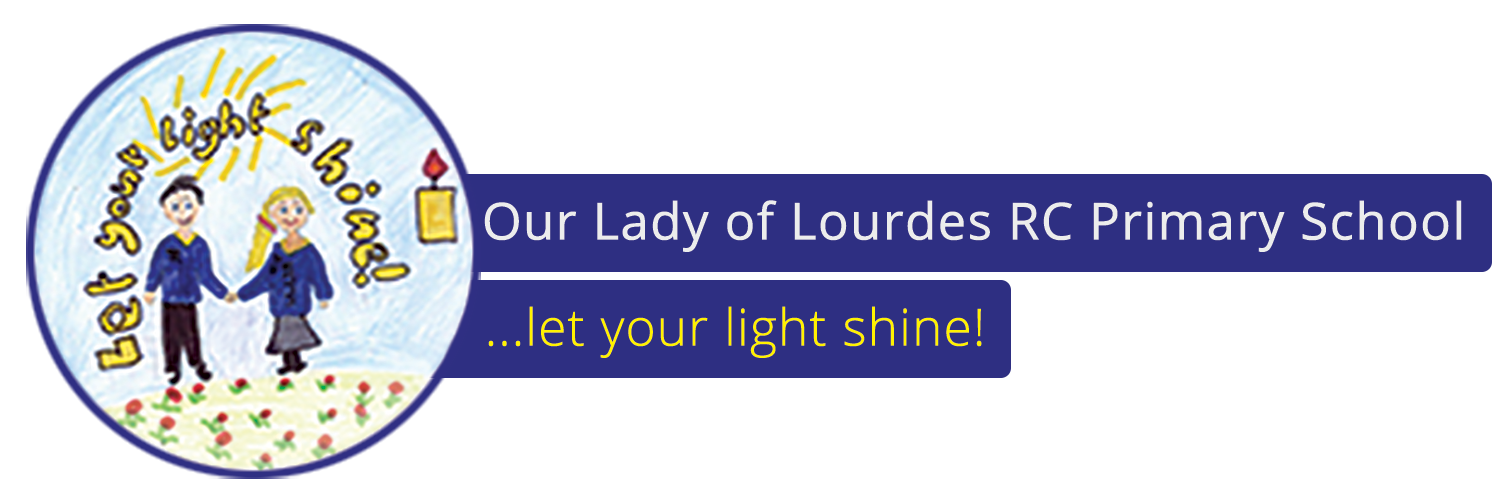 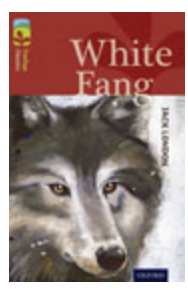 Reading – Something a little different this week. Listen to someone reading a story. You can hear the whole story over the summer if you like it.Activity MondaySpelling Rule 33 - Word list – years 3 and 4 - pro- to sen-https://spellingframe.co.uk/spelling-rule/71/33-Word-list-years-3-and-4---pro--to-sen-TuesdaySentence Typeshttps://www.theschoolrun.com/what-is-a-statementComplete the WednesdayReading Comprehension ActivityRead the poem At the Seaside and answer the questions (see resources)ThursdayWriting ActivityWrite your own poem about your year in 4.FridaySpelling QuizRecap your spellings and test yourselfhttps://spellingframe.co.uk/spelling-rule/71/33-Word-list-years-3-and-4---pro--to-sen-